					RESUMERohit Singh Kushwaha ARO, MPEB  Pologround Indore E-mail:rohitsatna89@gmail.com			Mobile: +919589415988			Residence – Ayushman Residency, Rau, INDORE	Graduation - B.E (CS)Currently working as “Current Affairs and History Faculty” in KOTHARI INSTITUTE, INDORE.Four Years teaching experience.Good Command in Current Affairs-IR(Bilingual).Appear MPPSC Interview once.Appeared MPPSC Mainsthrice.Appear UPSC (AC) Interview.Cleared RAS prelims 2018.Former ADO at LIC Bhopal.Willing to join your Academy/Institute's  Online Education Team.My demo Youtube Video link is  https://youtu.be/iu20ldLMC1A                  I do hereby declare that the particulars of information and facts stated herein above are true, correct and complete to the best of my knowledge and belief.PLACE:Indore                                                                                                             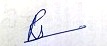                                                                                                                                     Rohit Singh Kushwaha